Anonymizing Responses in QualtricsUsing the default settings, Qualtrics stores personal identifiers, including a unique participant identifier that links to Sona If you tell participants that your surveys in Qualtrics are confidential, this is not a problem. If you tell participants that your surveys in Qualtrics are anonymous, this is a problem. Thankfully, there is an easy solution within the Qulatric settings. You can find more information on the qualtrics help site (after clicking this link select Anonymizing Responses from the menuAnd see the screenshot of the Survey Options menu belowThe downside of anonymizing responses in Qualtrics is that participants will no longer be automatically given credit in Sona. You will have to do this manually. 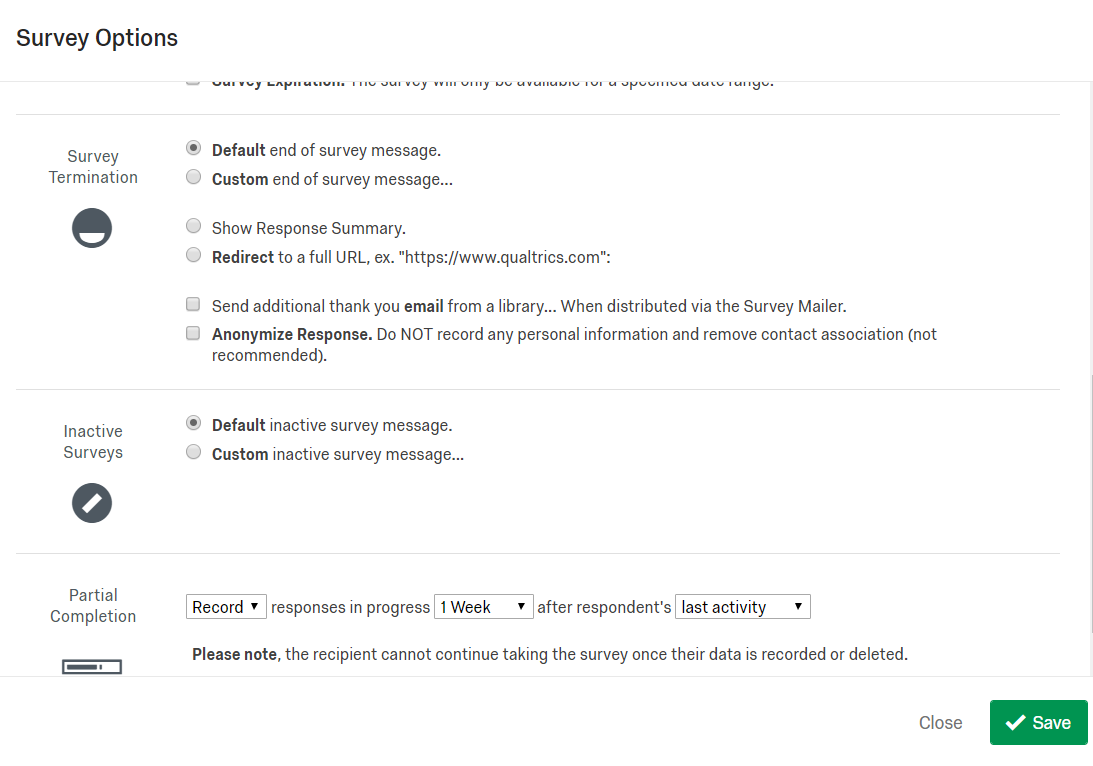 